Thank you letter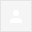 To,                                                                                                                           Maitreyee De                                                                                                        'Mukti'                                                                                                                 Kolkata-84                                                                                                                                                                                                                                       Respected Mam,                                                                                                                            I beg your kind attention to the following fact that I am Radhika Das, student of N.R.S. Medical College. The 3rd professional M.B.B.S. Examination has been completed but the result is not declared.But the classes of the next year have been started. I have no definite future plan but I must try to be a good doctor.I am very grateful for your support and thank you very much for your help.                                                                                                   Yours faithfully,                                                                                                      Radhika Das          Date-21.2.2016                                                      N.R.S medical CollegeInboxxFeb 21 (2 days ago)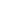 